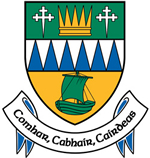 KERRY COUNTY COUNCILCOMHAIRLE CONTAE CHIARRAIApplication Form for the Position of:-Please be advised that only typed applications received by email and on the official application form will be accepted – appended CVs will not be considered under any circumstances.Please submit the application in sufficient time to ensure delivery by the closing date.  It is essential that adequate replies be furnished to all questions on this application form.  Mis-statements will render an applicant liable to disqualification.Title (Mr./Mrs./Ms.…..)	____________________
Name in full (Block Letters)    __________________________________________________________
Postal Address (Block Letters)   ________________________________________________________	__________________________________________________________________________________Telephone Number:-  _______________________(Home)	___________________________ (Work)Mobile Number:-  ____________________	Email address:-	___________________________KERRY COUNTY COUNCIL IS AN EQUAL OPPORTUNITIES EMPLOYERIS FOSTAITHEOIR COMHDHEISEANNA Í CHOMHAIRLE CONTAE CHIARRAÍNAME:-   _________________________________________________POSITION APPLIED FOR:- ANALYST/DEVELOPER (SUPPLYGOV)ACADEMIC AND/OR PROFESSIONAL QUALIFICATIONS:-Documentary evidence of your relevant qualification(s) may be required in advance of or during the recruitment process.* Qualification Level refers to the qualification level in the National Framework of QualificationsPRESENT  POSITION:- FROM (DATE): 				TITLE:-  						EMPLOYER: _______________________________________________________________NAME:-   _________________________________________________POSITION APPLIED FOR:- ANALYST/DEVELOPER (SUPPLYGOV)EMPLOYMENT RECORD:-Give below, in date order, full particulars of all employment (including also any periods of unemployment) between the date of leaving school or college and the date of taking up your present position.  No period between these dates should be left unaccounted.  If it is necessary to continue on a separate sheet, please set out the information in the same manner as below.  Candidates may be shortlisted for interview on the basis of the information supplied on their applications.NAME:-   _________________________________________________POSITION APPLIED FOR:- ANALYST/DEVELOPER (SUPPLYGOV)NAME:-   _________________________________________________POSITION APPLIED FOR:- ANALYST/DEVELOPER (SUPPLYGOV)Please indicate any particular experience or achievements you consider an Interview Board should be aware of when assessing your application. (Max. 300 words)NAME:-   _________________________________________________POSITION APPLIED FOR:- ANALYST/DEVELOPER (SUPPLYGOV)Please provide details of your experience to date of developing software, and the resulting application of same in the workplacePlease limit your answer to no more than 400 words.  You may be short listed based on the information supplied.NAME:-   _________________________________________________POSITION APPLIED FOR:- ANALYST/DEVELOPER (SUPPLYGOV)Give particulars of your knowledge of the Irish Language.	Oral 					   Written  						Have you ever been convicted of a criminal offence?  					

If so, please give details 										Are you in receipt of a Pension from a Local Authority or other Public Body? _____		If so, please give details.  										Names and addresses of two responsible people to whom you are known but not related, from whom Kerry County Council can request references on your behalf. (If you are or have been in employment, one of the referees should be an existing or former employer):	(a)	Name:		(b)	Name:						Occupation:			Occupation: 						Address:			Address:  					By submitting this application form, the applicant confirms that they have read the instructions for completion of the form and that the information furnished by them correct.Kerry County Council may seek any additional information required in connection with this application for the post, and other people, agencies, police authorities or organisations are authorised to release such information as may be necessary for that purpose.  This may include enquiries to past/present employers.The submission of this application is taken as consent to the above.All personal data collected is in compliance with the requirements of the General Data Protection Regulation (GDPR) and the Data Protection Act 2018. Individual privacy notices for each section/service are available at www.kerrycoco.ieNAME:-   _________________________________________________POSITION APPLIED FOR:- ANALYST/DEVELOPER (SUPPLYGOV)Information about disability is only requested on the application form in order that appropriate arrangements for an interview can be made if necessary.Do you consider that you have a disability?				Yes		NoAre you registered with any organisation for the disabled?	Yes		NoIf you consider that you have a disability, please give details of any requirements for interview arrangements e.g. sign language.______________________________________________________________________________________________________________________________________________________________________________ANALYST/DEVELOPER (SUPPLYGOV)Full Title of Degree(s) and/or Qualification(s) heldQualification Level *University, College or Examining AuthorityYear Degree/Qualification obtainedMain responsibilities and significant features Name & address of EmployerDescription of duties/ResponsibilitiesFROM_______TO________FROM________TO________FROM________TO________FROM________TO________FROM________TO________